Superintendent’s Memo #010-20
COMMONWEALTH of VIRGINIA
Department of Education
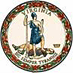 DATE:	January 16, 2020TO: 	Division SuperintendentsFROM: 	James F. Lane, Ed.D., Superintendent of Public InstructionSUBJECT: 	Announcing Competitive Grants for FY2020 Workforce Innovation and Opportunity Act (WIOA), Title II, Adult Education and Family Literacy (AEFLA) AwardsThe Virginia Department of Education (VDOE), Office of Career, Technical, and Adult Education, is pleased to announce multiyear, competitive grants for Fiscal Year (FY) 2020 authorized under Title II of the Workforce Innovation and Opportunity Act of 2014, available to eligible providers within the Commonwealth of Virginia. The WIOA Combined State Plan for the Commonwealth of Virginia establishes the priorities to prepare an educated and skilled workforce that expands opportunities for workers and employers in Virginia. The competitive grant funding allocations will be available July 1, 2020 through June 30, 2021, for the following programs:Adult Education and Family Literacy Act (AEFLA) with Corrections Education and Other Institutionalized Individuals (C&I); andIntegrated English Literacy and Civics Education (IELCE)The Competitive Grant Application package may be downloaded from the VDOE website. Accompanying files may be requested from OAEL@doe.virginia.gov. Eligible provider organizations may include, but are not limited to: a local education agencya community-based literacy organization or faith-based organizationa volunteer literacy organizationan institution of higher educationa public or private nonprofit agencya librarya public housing authoritya nonprofit institution that is not described previously and has the ability to provide literacy services to eligible individualsa consortium or coalition of agencies, organizations, institutions, libraries, or authorities described previouslya partnership between an employer and an entity described aboveother.Only an organization that has demonstrated effectiveness in providing adult education and literacy services is eligible to apply for AEFLA funds. If the application is submitted by a consortium of providers, each member of the consortium must submit the required documentation to demonstrate that it meets or exceeds the acceptable level of performance.A WIOA Pre-Proposal Webinar for the Virginia Adult Education 2020-2023 Competitive Grant Application will be held January 24, 2020, from 1-3 p.m. Register in advance to receive a confirmation email containing information about joining the meeting.If you have questions, please contact the Office of Career, Technical, and Adult Education staff at OAEL@doe.virginia.gov or by telephone at (804) 786-3347.JFL/GRW/aab 